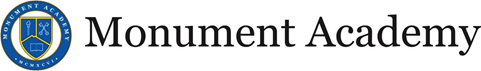 School Accountability Advisory Committee(SAAC)Tuesday, August 30, 20222:00 pm, MA East Conference RoomIn attendance: David Kennington	,Collin Vinchattle,Emily Belisle,Emily Davis,Char Sellers, Jacob Harres,Tinna Warthan, Sherri Parks, Jilinda Dygert, Chad Frantzen		Call to Order – 2pm – Emily DavisWelcome & introductionsSAAC Bylaws – Emily DavisBylaws with proposed updates completed by West Campus SAAC were sharedDiscussed need to clarify that all regular meetings are open to the publicDiscussed Officer Roles & need for admin to appoint committee members, who then elect officers for current school yearUnified Improvement Plan – David Kennington & Collin VinchattleData was shared regarding last school year’s PSAT & CMAS scoresCMAS data is limited. Discussion on benefit to school to have families opt in to take this test.PSAT scores were very good.MA High School students will also have opportunity to take National Merit Scholar test.Both administrators will attend D38 session regarding UIP this week & will have better guidance on what is required at next meeting.Board update – Emily BelisleEnrollment and staffing are near goalsDiscussed recommendations from end of year SAAC survey & progress made. Retain & attract teachers to have high quality staff and not rely on long term subs. D38 MLO could help with this. Examine technology use – Curriculum Committee has not met yetReview Character Education – committee met over summer, MA will be using “Capturing Kids Hearts” program. Each month has a focus that will be taught during PEAK times. Staff received training with D38. Canvas use – communication to parents can happen during Back to School Night. Decisions are being made regarding Lynx News or other all school communication tools.Future Business will include election of Officers, setting meeting dates for the remainder of the year, & making recommendations for the UIP. Adjournment at 3:20